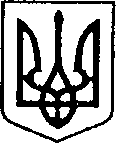 УКРАЇНАЧЕРНІГІВСЬКА ОБЛАСТЬН І Ж И Н С Ь К А    М І С Ь К А    Р А Д АВ И К О Н А В Ч И Й    К О М І Т Е ТР І Ш Е Н Н Явід 29 червня 2023 р.		              м. Ніжин		                   № 254Про припинення функціонування прийомної сім’ї та виведення особи з числа дітей-сиріт, дітей, позбавлених батьківського піклуванняВідповідно до статей 34, 42, 51, 52, 53, 59, 73 Закону України «Про місцеве самоврядування в Україні», Регламенту виконавчого комітету Ніжинської міської ради VIII скликання, затвердженого рішенням Ніжинської міської ради Чернігівської області від 24 грудня 2020 року № 27-4/2020 , на підставі пункту 6, абзацу12 пункту 8 постанови Кабінету Міністрів України від 26.04.2002 р. № 565 «Про затвердження Положення про прийомну сім’ю», та заяви ххх від 24.05.2023 р., виконавчий комітет Ніжинської міської ради вирішив:Припинити з 29.06.2023 р. виховання та спільне проживання особи з числа дітей-сиріт, дітей, позбавлених батьківського піклування,хххх, хххх р.н., у прийомній сім’ї хххх, хххх р.н., та ххххх,ххххх р.н., яка проживає за адресою: вулиця ххххх,будинок ххххх, місто Ніжин Чернігівської області, за власним бажанням особи з числа дітей-сиріт, дітей, позбавлених батьківського піклування.Припинити дію договору № 11 від 18.10.2011 року «Про влаштування дитини на виховання та спільне проживання у прийомній сім’ї», укладеного між прийомними батьками ххххх, ххххх р.н., та ххххх, ххххх р.н., та виконавчим комітетом Ніжинської міської ради.Службі у справах дітей виконавчого комітету Ніжинської міської ради (Наталії РАЦИН):3.1.Направити до служби у справах дітей Корюківської районної державної адміністрації копію рішення «Про припинення функціонування прийомної сім’ї та виведення особи з числа дітей-сиріт, дітей, позбавлених батьківського піклування».3.2. Направити до Ніжинського міського центру соціальних служб копію рішення «Про припинення функціонування прийомної сім’ї та виведення особи з числа дітей-сиріт, дітей, позбавлених батьківського піклування».3.3. Направити до Управління соціального захисту населення Ніжинської міської ради копію рішення «Про припинення функціонування прийомної сім’ї та виведення особи з числа дітей-сиріт, дітей, позбавлених батьківського піклування».3.4. Направити до служби у справах дітей Чернігівської обласної державної адміністрації копію рішення «Про припинення функціонування прийомної сім’ї та виведення особи з числа дітей-сиріт, дітей, позбавлених батьківського піклування».4.Начальнику служби у справах дітей Наталії РАЦИН забезпечити оприлюднення даного рішення на офіційному сайті міської ради протягом 5 робочих днів з дня його прийняття.5.Контроль за виконанням рішення покласти на заступника міського голови з питань діяльності виконавчих органів ради Ірині ГРОЗЕНКО.Міський голова                                                                 Олександр КОДОЛАПояснювальна запискадо проекту рішення «Про припинення функціонування прийомної сім’ї та виведення особи з числа дітей-сиріт, дітей, позбавлених батьківського піклування».Відповідно до статей 34, 42, 51, 52, 53, 59, 73 Закону України «Про місцеве самоврядування в Україні», виконавчий комітет міської ради має право розглядати питання щодо правових засад захисту прав малолітніх (неповнолітніх) дітей.З метою захисту прав та інтересів особи з числа дітей-сиріт, дітей, позбавлених батьківського піклування, відповідно до п.6 та абз.12 п.8 постанови Кабінету Міністрів України від 26.04.2002 р. № 565 «Про затвердження Положення про прийомну сім’ю»,та зави особи з числа дітей-сиріт, дітей, позбавлених батьківського піклування, особа виводиться з прийомної сім’ї та припиняється дія договору між прийомними батьками та виконавчим комітетом.Даний проект рішення містить інформацію, яка належить до конфіденційної та без згоди осіб, яких вона стосується, опублікуванню не підлягає відповідно до статті 32 Конституції України, статей 301, 302 Цивільного кодексу України, Закону України «Про доступ до публічної інформації» №2939-VI від 13.01.2011р., «Про захист персональних даних» №2297-VI від 01.06.2010 р. Враховуючи вищевикладене, проект рішення «Про припинення функціонування прийомної сім’ї та виведення особи з числа дітей-сиріт, дітей, позбавлених батьківського піклування» може бути розглянутий на засіданні виконавчого комітету з позитивним вирішення питанням.Доповідати проект рішення «Про припинення функціонування прийомної сім’ї та виведення особи з числа дітей-сиріт, дітей, позбавлених батьківського піклування» на засіданні виконавчого комітету Ніжинської міської ради буде начальник сектора профілактики правопорушень серед дітей служби у справах дітей Лариса Єрофєєва.Начальник служби у справах дітей                                    Наталія РАЦИНВізують:Начальник служби у справах дітей			Наталія РАЦИНЗаступник міського головиз питань діяльності виконавчих органів ради		Ірина ГРОЗЕНКОКеруючий справами виконавчого комітетуНіжинської міської ради					Валерій САЛОГУБНачальник відділу юридично-кадровогозабезпечення			В’ячеслав ЛЕГА